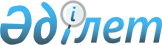 Теміртау қалалық мәслихатының 2018 жылғы 25 желтоқсандағы 35 сессиясының № 35/4 "Ақтау кентінің 2019-2021 жылдарға арналған бюджеті туралы" шешіміне өзгерістер енгізу туралы
					
			Мерзімі біткен
			
			
		
					Қарағанды облысы Теміртау қалалық мәслихатының 2019 жылғы 28 қарашадағы № 47/4 шешімі. Қарағанды облысының Әділет департаментінде 2019 жылғы 5 желтоқсанда № 5557 болып тіркелді. Мерзімі өткендіктен қолданыс тоқтатылды
      Қазақстан Республикасының 2008 жылғы 4 желтоқсандағы Бюджет кодексіне, Қазақстан Республикасының 2001 жылғы 23 қаңтардағы "Қазақстан Республикасындағы жергілікті мемлекеттік басқару және өзін-өзі басқару туралы" Заңына сәйкес, Теміртау қалалық мәслихаты ШЕШІМ ЕТТІ:
      1. Теміртау қалалық мәслихатының 2018 жылғы 25 желтоқсандағы 35 сессиясының № 35/4 "Ақтау кентінің 2019-2021 жылдарға арналған бюджеті туралы" (Нормативтік құқықтық актілерді мемлекеттік тіркеу тізілімінде № 5096 болып тіркелген, 2019 жылғы 25 қаңтардағы № 1 "Семья" газетінде жарияланған, Қазақстан Республикасы нормативтік құқықтық актілерінің эталондық бақылау банкінде электрондық түрде 2019 жылғы 4 қаңтарда жарияланған) шешіміне келесі өзгерістер енгізілсін:
      1) 1-тармақ келесі редакцияда жазылсын:
      "1. Ақтау кентінің 2019-2021 жылдарға арналған бюджеті тиісінше 1, 2, 3-қосымшаларға сәйкес, оның ішінде 2019 жылға мынадай көлемдерде бекiтiлсiн:
      1) кiрiстер – 261 899 мың теңге, оның ішінде:
      салықтық түсiмдер бойынша – 15 929 мың теңге;
      салықтық емес түсімдер бойынша – 0 мың теңге;
      негізгі капиталды сатудан түсетін түсімдер бойынша – 0 мың теңге;
      трансферттердің түсімдері бойынша – 245 970 мың теңге;
      2) шығындар - 273 422 мың теңге;
      3) таза бюджеттік кредиттеу – 0 мың теңге, оның ішінде:
      бюджеттiк кредиттер - 0 мың теңге;
      бюджеттiк кредиттердi өтеу - 0 мың теңге;
      4) қаржы активтерімен операциялар бойынша сальдо – 0 мың теңге, оның ішінде:
      қаржы активтерін сатып алу - 0 мың теңге;
      мемлекеттің қаржы активтерін сатудан түсетін түсімдер – 0 мың теңге;
      5) бюджет тапшылығы (профициті) – алу 11 523 мың теңге;
      6) бюджет тапшылығын (профицитті пайдалану) қаржыландыру – 11 523 мың теңге, оның ішінде:
      бюджет қаражатының пайдаланылатын қалдықтары - 11 523 мың теңге.";
      2) 4-тармақ келесі редакцияда жазылсын:
      "4. Ақтау кентінің 2019 жылға арналған бюджеті құрамында қалалық бюджеттен берілетін 87 848 мың теңге сомасындағы нысаналы трансферттердің 4-қосымшаға сәйкес көзделгені ескерілсін.";
      3) көрсетілген шешімге 1, 4-қосымшалар осы шешімге 1, 2-қосымшаларға сәйкес жаңа редакцияда жазылсын.
      2. Осы шешім 2019 жылғы 1 қаңтардан бастап қолданысқа енгізіледі. Ақтау кентінің 2019 жылға арналған бюджеті Теміртау қаласының бюджетінен 2019 жылға Ақтау кентінің бюджетіне бөлінген ағымдағы нысаналы трансферттер
					© 2012. Қазақстан Республикасы Әділет министрлігінің «Қазақстан Республикасының Заңнама және құқықтық ақпарат институты» ШЖҚ РМК
				
      Сессия төрағасы, Мәслихат хатшысы

А. Ломакин
Теміртау қалалық мәслихатының
2019 жылғы "28" қарашадағы 47
сессиясының № 47 / 4 шешіміне
1-қосымшаТеміртау қалалық мәслихатының
2018 жылғы "25" желтоқсандағы
35 сессиясының № 35/4 шешіміне
1-қосымша
Санаты
Санаты
Санаты
Санаты
Сомасы (мың теңге)
Сыныбы 
Сыныбы 
Сыныбы 
Сомасы (мың теңге)
Кіші сыныбы
Кіші сыныбы
Сомасы (мың теңге)
Атауы
Сомасы (мың теңге)
1
2
3
4
5
I. Кірістер
261899
1
Салықтық түсімдер
15929
01
Табыс салығы 
6913
2
Жеке табыс салығы
6913
04
Меншiкке салынатын салықтар
9016
1
Мүлiкке салынатын салықтар 
339
3
Жер салығы 
327
4
Көлiк құралдарына салынатын салық 
8350
2
Салықтық емес түсімдер
0
06
Басқа да салықтық емес түсiмдер 
0
1
Басқа да салықтық емес түсiмдер 
0
3
Негізгі капиталды сатудан түсетін түсімдер
0
4
Трансферттердің түсімдері
245970
02
Мемлекеттiк басқарудың жоғары тұрған органдарынан түсетiн трансферттер
245970
3
Аудандардың (облыстық маңызы бар қаланың) бюджетінен трансферттер
245970
Функционалдық топ
Функционалдық топ
Функционалдық топ
Функционалдық топ
Функционалдық топ
Сомасы (мың теңге)
Функционалдық кіші топ
Функционалдық кіші топ
Функционалдық кіші топ
Функционалдық кіші топ
Сомасы (мың теңге)
Бюджеттік бағдарламалардың әкімшісі
Бюджеттік бағдарламалардың әкімшісі
Бюджеттік бағдарламалардың әкімшісі
Сомасы (мың теңге)
Бағдарлама
Бағдарлама
Сомасы (мың теңге)
Атауы
Сомасы (мың теңге)
1
2
3
4
5
6
II. Шығындар
273422
01
Жалпы сипаттағы мемлекеттiк қызметтер 
51702
1
Мемлекеттiк басқарудың жалпы функцияларын орындайтын өкiлдi, атқарушы және басқа органдар
49729
124
Аудандық маңызы бар қала, ауыл, кент, ауылдық округ әкімінің аппараты
49729
001
Аудандық маңызы бар қала, ауыл, кент, ауылдық округ әкімінің қызметін қамтамасыз ету жөніндегі қызметтер
49729
2
Қаржылық қызмет
1973
124
Аудандық маңызы бар қала, ауыл, кент, ауылдық округ әкімінің аппараты
1973
053
Аудандық маңызы бар қаланың, ауылдың, кенттің, ауылдық округтің коммуналдық мүлкін басқару
1973
04
Бiлiм беру
67631
1
Мектепке дейiнгi тәрбие және оқыту
63064
124
Аудандық маңызы бар қала, ауыл, кент, ауылдық округ әкімінің аппараты
63064
041
Мектепке дейінгі білім беру ұйымдарында мемлекеттік білім беру тапсырысын іске асыруға
63064
2
Бастауыш, негізгі орта және жалпы орта білім беру
4567
124
Аудандық маңызы бар қала, ауыл, кент, ауылдық округ әкімінің аппараты
4567
005
Ауылдық жерлерде оқушыларды жақын жердегі мектепке дейін тегін алып баруды және одан алып қайтуды ұйымдастыру
4567
06
Әлеуметтiк көмек және әлеуметтiк қамсыздандыру
12100
2
Әлеуметтiк көмек
4909
124
Аудандық маңызы бар қала, ауыл, кент, ауылдық округ әкімінің аппараты
4909
003
Мұқтаж азаматтарға үйде әлеуметтік көмек көрсету
4909
9
Әлеуметтiк көмек және әлеуметтiк қамтамасыз ету салаларындағы өзге де қызметтер
7191
124
Аудандық маңызы бар қала, ауыл, кент, ауылдық округ әкімінің аппараты
7191
026
Жергілікті деңгейде халықты жұмыспен қамтуды қамтамасыз ету
7191
07
Тұрғын үй-коммуналдық шаруашылық
84015
2
Коммуналдық шаруашылық
14757
124
Аудандық маңызы бар қала, ауыл, кент, ауылдық округ әкімінің аппараты
14757
Функционалдық топ
Функционалдық топ
Функционалдық топ
Функционалдық топ
Функционалдық топ
Сомасы (мың теңге)
Функционалдық кіші топ
Функционалдық кіші топ
Функционалдық кіші топ
Функционалдық кіші топ
Сомасы (мың теңге)
Бюджеттік бағдарламалардың әкімшісі
Бюджеттік бағдарламалардың әкімшісі
Бюджеттік бағдарламалардың әкімшісі
Сомасы (мың теңге)
Бағдарлама
Бағдарлама
Сомасы (мың теңге)
Атауы
Сомасы (мың теңге)
1
2
3
4
5
6
014
Елді мекендерді сумен жабдықтауды ұйымдастыру
14757
3
Елді-мекендерді көркейту
69258
124
Аудандық маңызы бар қала, ауыл, кент, ауылдық округ әкімінің аппараты
69258
008
Елді мекендердегі көшелерді жарықтандыру
36122
009
Елді мекендердің санитариясын қамтамасыз ету
719
011
Елді мекендерді абаттандыру мен көгалдандыру
32417
08
Мәдениет, спорт, туризм және ақпараттық кеңістiк
24694
1
Мәдениет саласындағы қызмет
24694
124
Аудандық маңызы бар қала, ауыл, кент, ауылдық округ әкімінің аппараты
24694
006
Жергілікті деңгейде мәдени-демалыс жұмысын қолдау
24694
12
Көлiк және коммуникация
33279
1
Автомобиль көлiгi
33279
124
Аудандық маңызы бар қала, ауыл, кент, ауылдық округ әкімінің аппараты
33279
013
Аудандық маңызы бар қалаларда, ауылдарда, кенттерде, ауылдық округтерде автомобиль жолдарының жұмыс істеуін қамтамасыз ету
33279
15
Трансферттер
1
1
Трансферттер
1
124
Аудандық маңызы бар қала, ауыл, кент, ауылдық округ әкімінің аппараты
1
048
Пайдаланылмаған (толық пайдаланылмаған) нысаналы трансферттерді қайтару
1
III. Таза бюджеттік кредиттеу
0
Функционалдық топ
Функционалдық топ
Функционалдық топ
Функционалдық топ
Функционалдық топ
Сомасы (мың теңге)
Функционалдық кіші топ
Функционалдық кіші топ
Функционалдық кіші топ
Функционалдық кіші топ
Сомасы (мың теңге)
Бюджеттік бағдарламалардың әкімшісі
Бюджеттік бағдарламалардың әкімшісі
Бюджеттік бағдарламалардың әкімшісі
Сомасы (мың теңге)
Бағдарлама
Бағдарлама
Сомасы (мың теңге)
Атауы
Сомасы (мың теңге)
1
2
3
4
5
6
IV. Қаржы активтерімен операциялар бойынша сальдо
0
Қаржы активтерін сатып алу
0
Санаты
Санаты
Санаты
Санаты
Сомасы (мың теңге)
Сыныбы
Сыныбы
Сыныбы
Сомасы (мың теңге)
Кіші сыныбы
Кіші сыныбы
Сомасы (мың теңге)
Атауы
Сомасы (мың теңге)
1
2
3
4
5
6
Мемлекеттің қаржы активтерін сатудан түсетін түсімдер
0
01
Мемлекеттің қаржы активтерін сатудан түсетін түсімдер
0
1
Қаржы активтерін ел ішінде сатудан түсетін түсімдер
0
Санаты
Санаты
Санаты
Санаты
Сомасы (мың теңге)
Сыныбы
Сыныбы
Сыныбы
Сомасы (мың теңге)
Кіші сыныбы
Кіші сыныбы
Сомасы (мың теңге)
Атауы
Сомасы (мың теңге)
1
2
3
4
5
V. Бюджет тапшылығы (профициті)
-11523
VI. Бюджет тапшылығын қаржыландыру (профицитін пайдалану) 
11523
Санаты
Санаты
Санаты
Санаты
Санаты
Сомасы (мың теңге)
Сыныбы
Сыныбы
Сыныбы
Сыныбы
Сомасы (мың теңге)
Кіші сыныбы
Кіші сыныбы
Кіші сыныбы
Сомасы (мың теңге)
Атауы
1
2
3
4
5
5
8
Бюджет қаражатының пайдаланылатын қалдықтары
11523
11523Теміртау қалалық мәслихатының
2019 жылғы "28" қарашадағы 47
сессиясының № 47 / 4 шешіміне
2-қосымшаТеміртау қалалық мәслихатының
2018 жылғы "25" желтоқсандағы
35 сессиясының № 35/4 шешіміне
4-қосымша
Функционалдық топ
Функционалдық топ
Функционалдық топ
Функционалдық топ
Функционалдық топ
Сомасы (мың теңге)
Функционалдық кіші топ
Функционалдық кіші топ
Функционалдық кіші топ
Функционалдық кіші топ
Сомасы (мың теңге)
Бюджеттік бағдарламалардың әкімшісі
Бюджеттік бағдарламалардың әкімшісі
Бюджеттік бағдарламалардың әкімшісі
Сомасы (мың теңге)
Бағдарлама
Бағдарлама
Сомасы (мың теңге)
Атауы
Сомасы (мың теңге)
1
2
3
4
5
6
Барлығы, оның ішінде:
87 848
01
 Жалпы сипаттағы мемлекеттiк қызметтер 
86 217
9
Жалпы сипаттағы өзге де мемлекеттiк қызметтер
86 217
459
Ауданның (облыстық маңызы бар қаланың) экономика және қаржы бөлімі
20 861
026
Аудандық маңызы бар қала, ауыл, кент, ауылдық округ бюджеттеріне азаматтық қызметшілердің жекелеген санаттарының, мемлекеттік бюджет қаражаты есебінен ұсталатын ұйымдар қызметкерлерінің, қазыналық кәсіпорындар қызметкерлерінің жалақысын көтеруге берілетін ағымдағы нысаналы трансферттер, оның ішінде бағыттар бойынша:
19 420
аудандық маңызы бар қала, ауыл, кент, ауылдық округ әкімінің қызметін қамтамасыз ету жөніндегі қызметтер 
3 608
мектепке дейінгі білім беру ұйымдарында мемлекеттік білім беру тапсырысын іске асыруға
10 587
мұқтаж азаматтарға үйде әлеуметтiк көмек көрсету
611
жергілікті деңгейде мәдени-демалыс жұмысын қолдау
4 614
066
Аудандық маңызы бар қала, ауыл, кент, ауылдық округ бюджеттеріне мемлекеттік әкімшілік қызметшілердің жекелеген санаттарының жалақысын көтеруге берілетін ағымдағы нысаналы трансферттер
1 441
Функционалдық топ
Функционалдық топ
Функционалдық топ
Функционалдық топ
Функционалдық топ
Сомасы (мың теңге)
Функционалдық кіші топ
Функционалдық кіші топ
Функционалдық кіші топ
Функционалдық кіші топ
Сомасы (мың теңге)
Бюджеттік бағдарламалардың әкімшісі
Бюджеттік бағдарламалардың әкімшісі
Бюджеттік бағдарламалардың әкімшісі
Сомасы (мың теңге)
Бағдарлама
Бағдарлама
Сомасы (мың теңге)
Атауы
Сомасы (мың теңге)
1
2
3
4
5
6
483
Ауданның (облыстық маңызы бар қаланың) тұрғын үй-коммуналдық шаруашылығы, жолаушылар көлігі, автомобиль жолдары, құрылыс және тұрғын үй инспекциясы бөлімі
65 356
113
Жергілікті бюджеттерден берілетін ағымдағы нысаналы трансферттер барлығы, бағыттар бойынша барлығы оның ішінде:
65 356
елді мекендерді сумен жабдықтауды ұйымдастыру
11 218
елді мекендердегі көшелерді жарықтандыру
22 442
елді мекендерді абаттандыру мен көгалдандыру
31 696
04
Бiлiм беру
1 631
9
Мектепке дейiнгi тәрбие және оқыту
1 631
464
Ауданның (облыстық маңызы бар қаланың) білім бөлімі
1 631
113
Жергілікті бюджеттерден берілетін ағымдағы нысаналы трансферттер 
1 631
мектепке дейінгі білім беру ұйымдарында мемлекеттік білім беру тапсырысын іске асыруға
1 631